          Tu  -  TERZA UNIVERSITÀ -  2023/24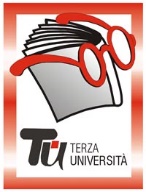                                                            Bergamo - PRIMA FASECalendario  Modulo  n°01MASS MEDIA: CONOSCERLI E GESTIRLI CON EFFICACIA (NUOVO) DocenteStefano Lamera GiornoLunedì Orario9.30 – 11.45PeriodoDal 2 ottobre al 20 novembre 2023 (8 incontri - € 32,00)SedeLa Porta ArgomentoPSICOLOGIA (max 50)PresentazioneI mezzi di comunicazione di massa possono essere utili alla comunità ma al contempo divenire potenti strumenti per orientare e influenzare il modo di vivere e pensare della collettività. Essi possono arrivare a formare e plasmare le opinioni, le credenze e gli atteggiamenti. Questo percorso illustra alcuni strumenti utili per saper riconoscere i potenziali rischi che possono determinare conseguenze negative per la nostra qualità della vita. Vengono inoltre offerte delle riflessioni, capaci di fornire elementi utili alla gestione efficace delle diverse realtà mediatiche in cui siamo immersi quotidianamente.Tutor102.10.2023Come riconoscere la manipolazione mentale209.10.2023Tecniche di condizionamento e controllo mentale316.10.2023Mass media e controllo mentale, la manipolazione della realtà attraverso i media423.10.2023Realtà virtuale e realtà reale, identità reale e identità virtuale530.10.2023Effetti negativi della tecnologia sulla psiche606.11.2023Dipendenze tecnologiche: Internet e social media713.11.2023Consapevolezza e realtà, approccio efficace alla quotidianità820.11.2023Come gestire efficacemente il nostro rapporto con i mass media